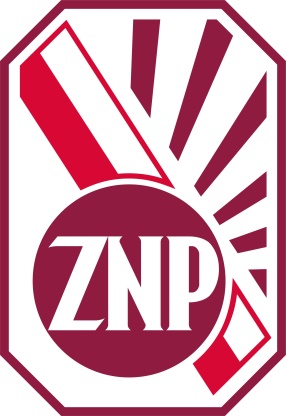 Zebraniesprawozdawczo-wyborcze w Ognisku ZNP 
w …………………..….……,odbędzie się w dniu …………o godz. …………..w sali ………………….Drugi termin po 30 minutach.ZAPRASZAMY 